Verklaring van de naleving van de regels inzake staatssteun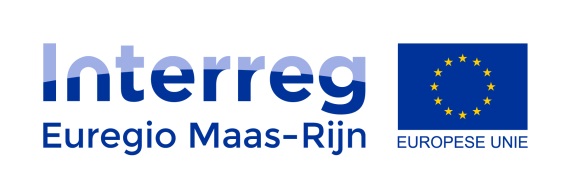 voor onderzoeksorganisaties en -infrastructurenProjectpartner: _____________________________________Naam ondertekenaar: _________________________Functie: ________________________________________Projectnaam: ______________________________Ik bevestig hierbij dat de jaarlijkse voor de economische activiteiten uitgetrokken capaciteit ten hoogste 20 % bedraagt van de totale jaarcapaciteit van de bovenvermelde begunstigde entiteit. De economische activiteiten verbruiken precies dezelfde input (zoals materialen, uitrusting, arbeid en vast kapitaal) als de niet-economische activiteiten. Hierdoor valt de entiteit buiten het toepassingsgebied van de staatssteunregels op basis van de Kaderregeling betreffende staatssteun voor onderzoek, ontwikkeling en innovatie (2014/C 198/01). De volgende activiteiten hebben doorgaans geen economisch karakter: primaire activiteiten van onderzoeksorganisaties en onderzoeksinfrastructuren, en met name:opleiding met het oog op meer en beter gekwalificeerde menselijke hulpbronnenonafhankelijke O&O met het oog op meer kennis en een beter inzicht, met inbegrip van O&O in samenwerkingsverband, wanneer de onderzoeksorganisatie of onderzoeksinfrastructuur bij de daadwerkelijke samenwerking betrokken is;brede verspreiding van onderzoeksresultaten op een niet-exclusieve en niet-discriminerende basis, activiteiten inzake kennisoverdracht, wanneer deze worden uitgevoerd door de onderzoeksorganisatie of onderzoeksinfrastructuur (met inbegrip van afdelingen of dochterondernemingen daarvan) of samen met, of namens andere dergelijke entiteiten, en alle winst uit deze activiteiten opnieuw in de primaire activiteiten van de onderzoeksorganisatie of onderzoeksinfrastructuur wordt geïnvesteerd. De verklaring van de naleving van de regels inzake staatssteun betekent ook dat er een duidelijk onderscheid moet worden gemaakt tussen de economische en niet-economische activiteiten binnen de entiteit. De kosten, financiering en inkomsten ervan kunnen duidelijk worden onderscheiden. Het bewijs van een correcte toerekening van kosten, financiering en inkomsten kan worden geleverd door de financiële jaarrekeningen van de betrokken entiteit. De entiteit verklaart hierdoor dat een gescheiden boekhouding zal plaatsvinden. Het gebruik van de resultaten van de onderzoeks- en ontwikkelingsactiviteiten waarvoor intellectuele eigendomsrechten kunnen worden aangevraagd, wordt beschreven in een tussen de partners af te sluiten samenwerkingsovereenkomst._____________________________  		___________________________________  Plaats, datum				Handtekening